Информацияо работе Домов культуры Надтеречного муниципального района в рамках реализации Единой Концепции духовно-нравственного воспитания и развития подрастающего поколения Чеченской Республики за 1 квартал 2021года                                                                                                                                                                25.03.2021г.    В рамках реализации Единой Концепции духовно-нравственного воспитания и развития подрастающего поколения Чеченской Республики Домами культуры Надтеречного муниципального района проведена следующая работа.                                               День почитания Кунта-Хаджи Кишиева.      2 января работники Гвардейского ДК провели беседу: «Кишиев Кунта- Хаджи». Художественный руководитель Дома культуры Астемирова Хеда  рассказала, о суфийском шейхе Кишиева Кунта-Хаджи, одним из почитаемых мюридов, который родился 11 июня 1812году. Он был уроженцем из села Иласхан- Юрта Чеченской республики. Кишиев Кунта-Хаджи был из простой семьи. Присутствовало- 10человек.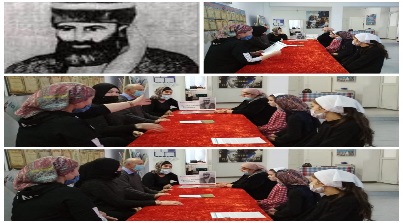       2 января коллектив Бено-Юртовского ДК провели встречу с представителями духовенства посвященное дню рождения великого Овлияа Кунта-Хаджи Кишиева. Имам села и мюриды прочитали мовлид. Присутствовали- 8 человек, до 14 лет-6 человек.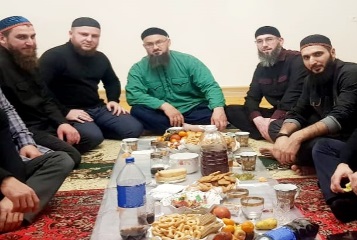      2 января имам села  с.п. Зебир-Юрт Лукаев  Хасан В.  провел   в   мечети     встречу  с  односельчанами    и  молодежью  села на тему:  «Почитание   Кунта  Хаджи Кишиева».В  своем  выступлении  имам  рассказал  о  знаменитом движении   « Кунта - Хаджи».   Он    так-же  отметил, что:  «Особое   место занимают  события, связанные  с  именем  Кунта - Хаджи  в   национально-освободительном движении   и  во  влиянии   на   духовную  жизнь  чеченского   народа». Присутствовало- 6 человек.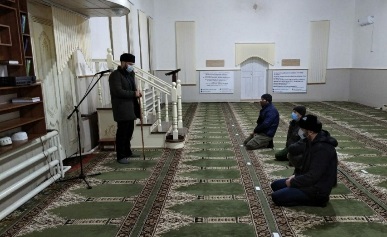      2 января работники Горагорского  ДК№2 провели беседу: «О жизни и учении религиозного деятеля Кунта-Хаджи Кишиева».На мероприятие были приглашены участники коллектива художественной самодеятельности. Присутствовало-8 человек, до 14 лет- 4 человек.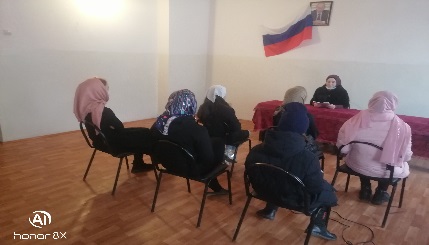      2 января работники Новогородкского ДК совместно с  СОШ №2   провели беседу: «Кунта - Хаджи – наш Эвлия». Присутствовало- 20 человек , до 14 лет- 18 человек.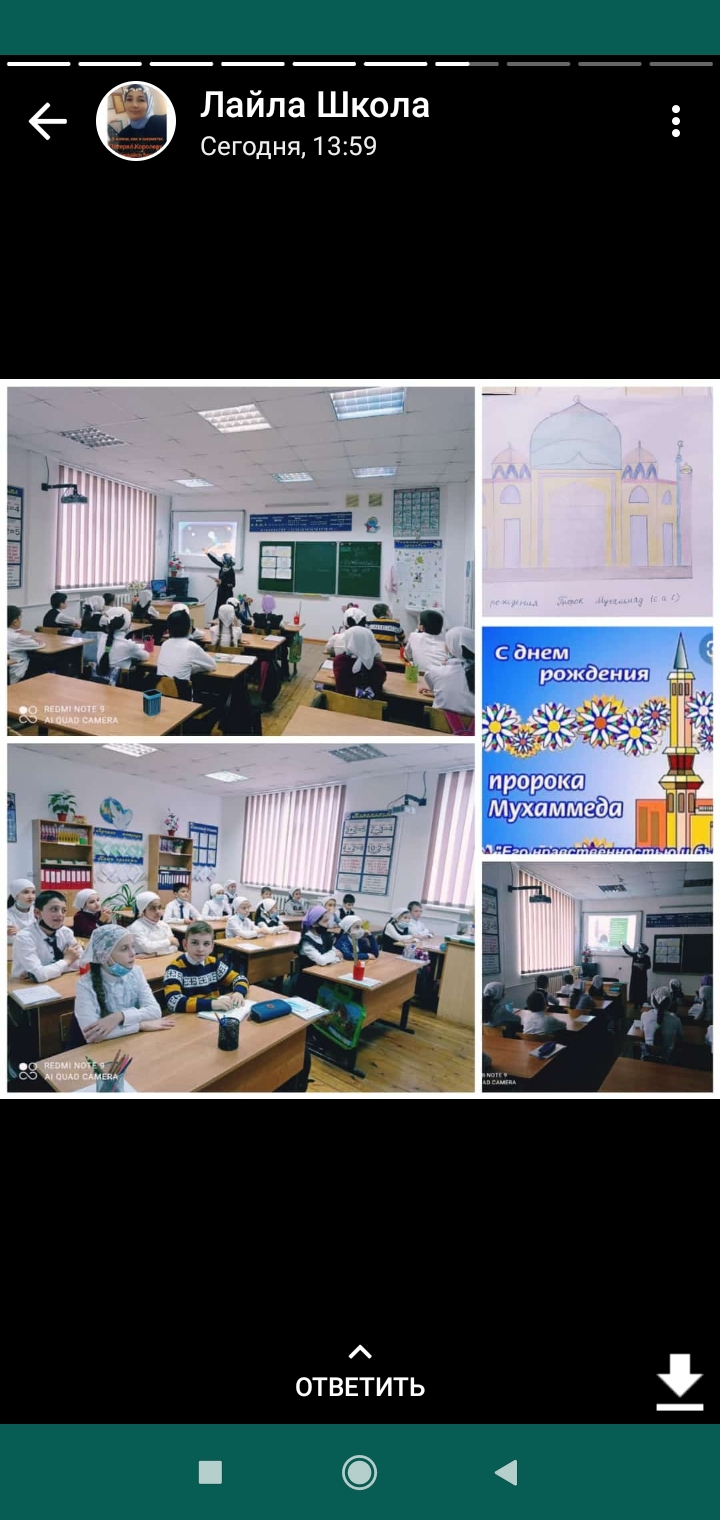     2 января в 12-00 работники  Калаусского ДК провели с обучающимися «СОШ с.п. Калаус» беседу,  приуроченную Дню почитания Эвлия - устаза Кунта – Хаджи Кишиева.                                                                                                                                  В ходе беседы художественный руководитель Дома культуры Хачукаева А.З. рассказала о жизни и проповедях Кунта - Хаджи Кишиева. Кунта-Хаджи Кишиев – глубоко почитаемый среди чеченцев религиозный деятель, суфийский шейх, последователь тариката кадирийа, основавший суфийское братство в конце 50-х годов XIX века, продолжающее до сих пор функционировать в республике и за ее пределами. Присутствовало -  7 человек.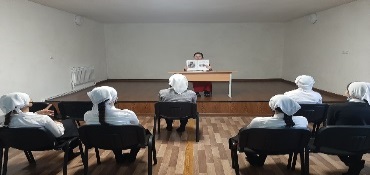     3 января работники Мекен-Юртовского ДК  провели  час встречи  «Кунта- Хаджи Кишиев проповедник смирения и мира».  На мероприятие пригласили старейшин села Катаева А.А., молодежь и подростков села. Присутствовали-19 человек, до 14 лет – 10человек. 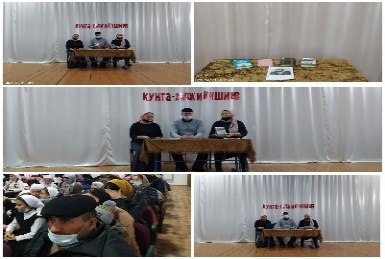     3 января в 11-00 в рамках реализации духовно-нравственного воспитания подрастающего поколения, работники Новогорского Дома культуры провели беседу :  «Кунта-Хаджи Кишиев». Художественный руководитель К.Хамзатова рассказала присутствующим о жизненном пути  Эвлия-Устаза Кунта-Хаджи Кишиева, который родился и жил в с.Илсхан-Юрт. Присутствовало - 10 человек.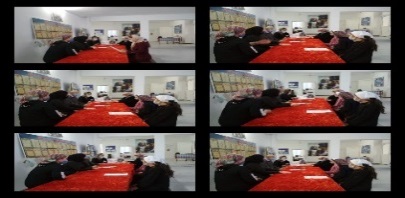                    Духовно-нравственного воспитание подрастающего поколения.    12 января работники  Зебир - Юртовского   Дома  Культуры  провели беседу «Вайнахские традиции»  с  учащимися  начальных   классов   МБОУ СОШ с. п. Зебир - Юрт. Присутствовало-20 человек, из них до 14 лет- 20человек.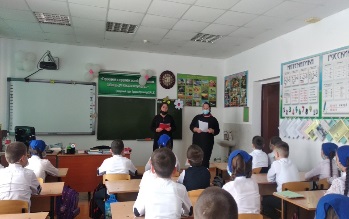      19 февраля с 14-00с целью духовно-нравственного воспитания подрастающего поколения, работники Новогорского Дома культуры провели беседу, на тему: «Обычаи и традиции чеченского народа», с участниками коллективов художественной самодеятельности. Присутствовало- 20 человек.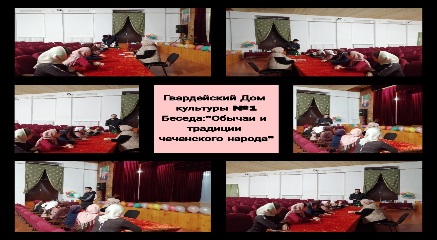    24 февраля работники Комаровского ДК   совместно со школой провели  беседу с участниками коллектива художественной  самодеятельности « Ислам –религия  добра». Присутствовало -16человек, до 14лет - 13человек.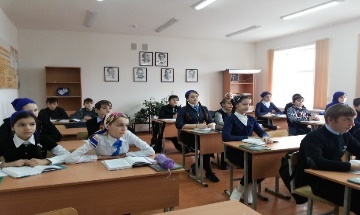        1 марта в 11-00 работники Братского ДК провели беседу с учащимися СОШ с.п. Братское «Суфизм- безопасность для человека». Рассказали учащимся, что суфизм- это истинный путь Ислама и довольства Аллаха. Присутствовало- 8 человек.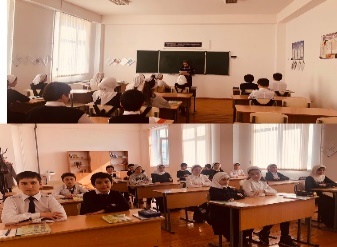      9 марта, с целью повышения социального развития ребёнка на основе взаимодействия с отцом и определения значимости роли отца в чеченской семье, а также в направлении духовно- нравственного воспитания молодых, в Надтеречном РДК прошла беседа по теме: "Отец-ответственная должность," в ходе которой было рассказано о смысле слова "семья," об обязанностях отца и детей по отношению друг к другу, о высоком статусе отца. Присутствовало – 7человек.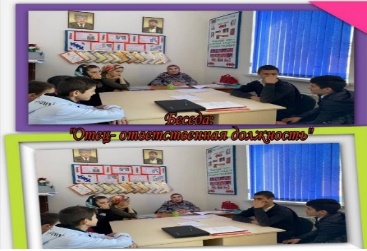      10 марта в 11-00 работники Верхне-Наурского Дома культуры провели беседу посвященную реализации регионального проекта «Творческие люди», о правилах поведения на традиционных ловзарш, синкъерамаш. Культорганизатор Верхне-Наурского Дома Культуры Тутаева М.А. провела беседу с собравшимися , чтобы  рассказать о правилах проведения на массовых мероприятиях ловзарш и синкъерамаш. Она рассказала о важностях соблюдения общепринятых правилах поведения на подобных мероприятиях, а именно форма одежды, дисциплина молодежи, недопущение исполнение танца вызывающим образом, что противоречит традиционному образу гордого, чеченского джигита и девушки. Присутствовало- 16 человек, до 14 лет-5 человек.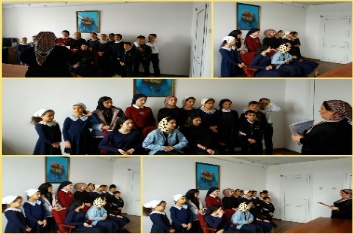      12 марта работники Зебир-Юртовского Дома  Культуры     провели  беседу:  "Дружба и товарищество».  Присутствовало -4 человек.	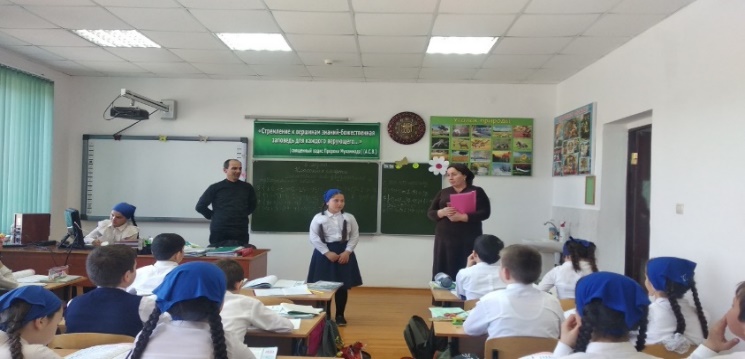     12 марта с целью ознакомления и популяризации народных обычаев и традиций чеченцев,  работники  Надтеречного РДК провели встречу на тему: "Традиции- живая нить народа". Присутствовало – 12человек, до 14 лет-10человек.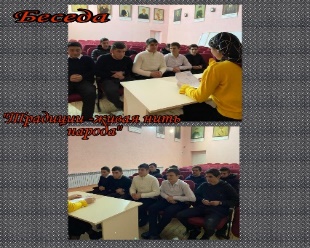       17 марта с целью повышения духовно- нравственного воспитания и формирования эстетического сознания духовных ценностей, в Надтеречном РДК прошёл час общения на тему: "Мир душевной красоты." В ходе общения было сказано об эстетике, как о восприятии красоты, искусства, вкуса и всего прекрасного в области литературы, живописи, музыки, которая имеет большое значение в формировании душевной красоты. Присутствовало – 13человек, до 14 лет-12человек.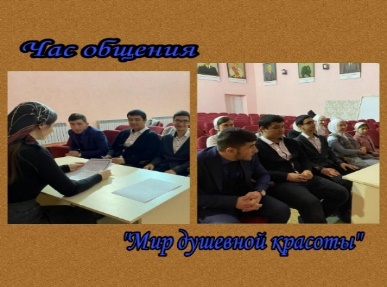 За отчетный период в рамках реализации Единой Концепции духовно-нравственного воспитания и развития подрастающего поколения Чеченской Республики Домами культуры Надтеречного муниципального района проведено 17 мероприятий с участием в них 204 человек.Вр.и.о. Директора МКУ «ЦКС»                                                                                   М.А.Гириев                                                                                                  Надтеречного муниципального районаИсполнитель: А.В.Газиева